Tampilan Halaman Utama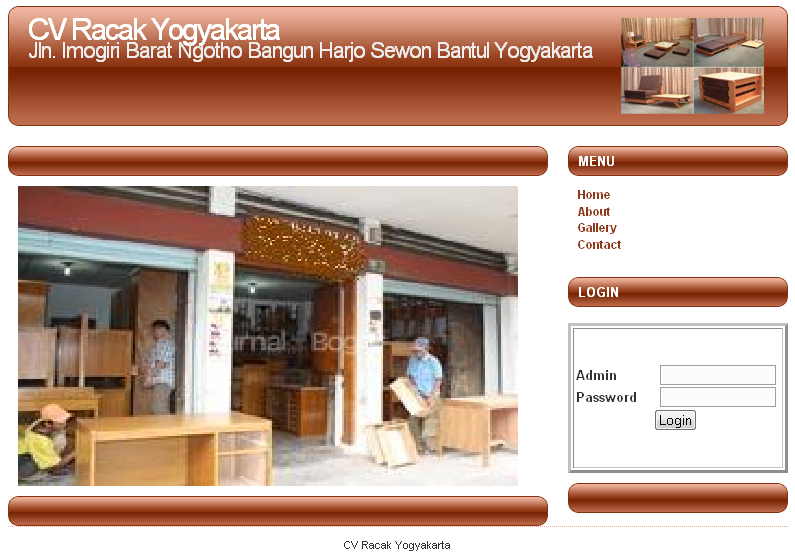 Tampilan Halaman About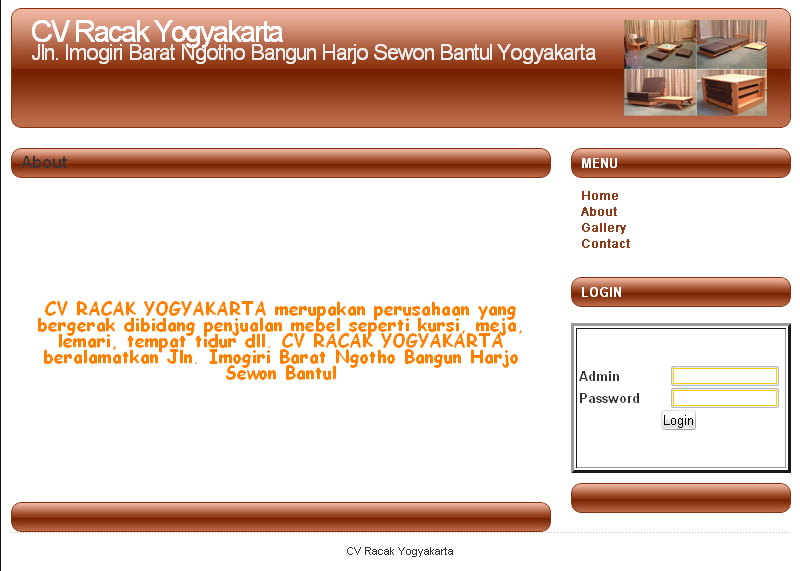 Tampilan Halaman GalleryTampilan Halaman Gallery 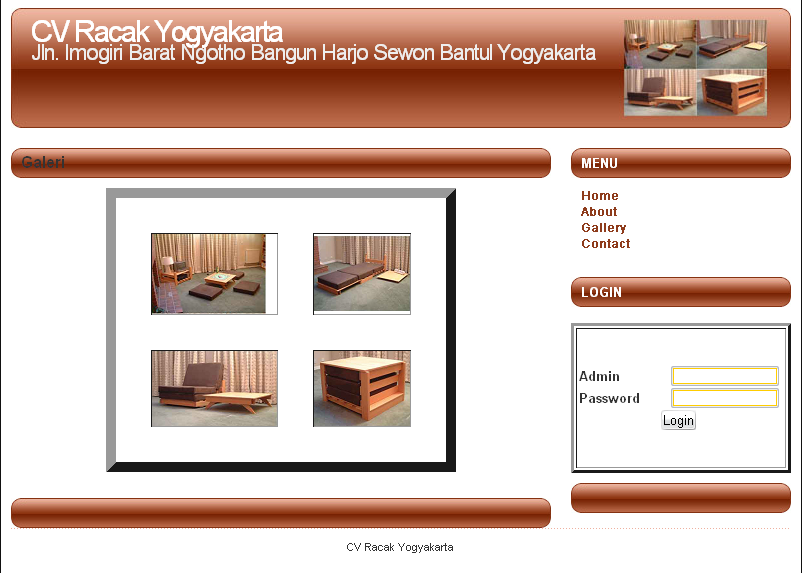 Tampilan Halaman Contact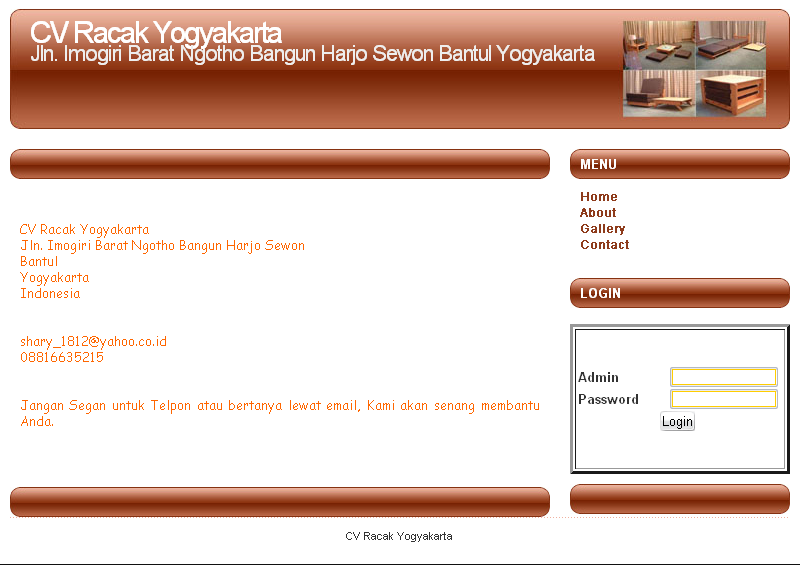 Tampilan Halaman Admin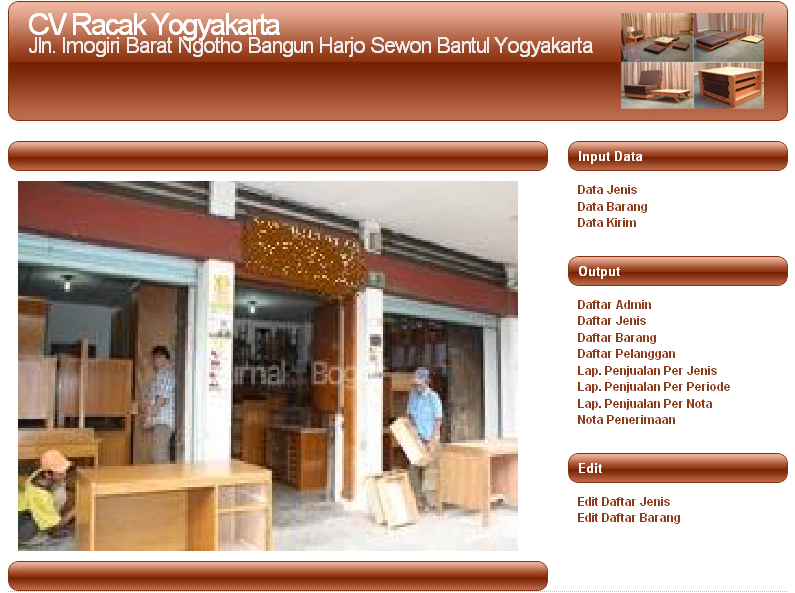 Tampilan Daftar Admin 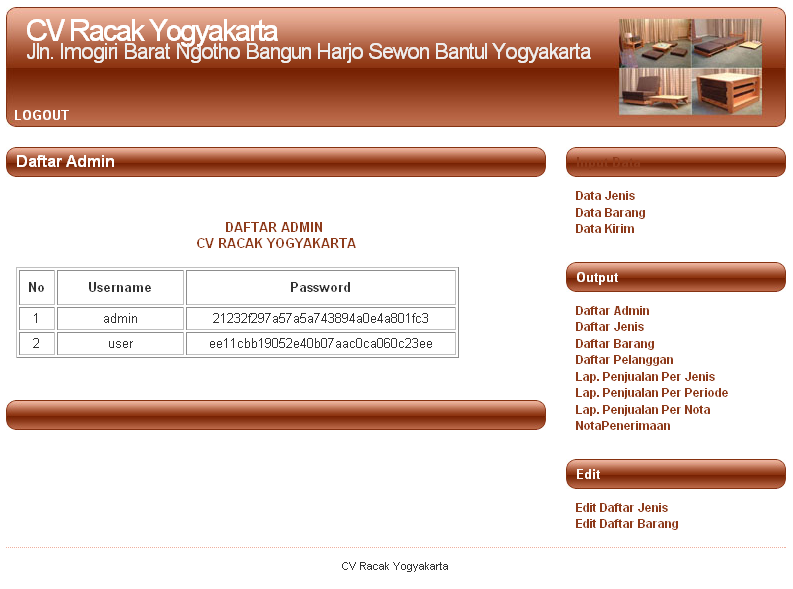 Tampilan Edit Jenis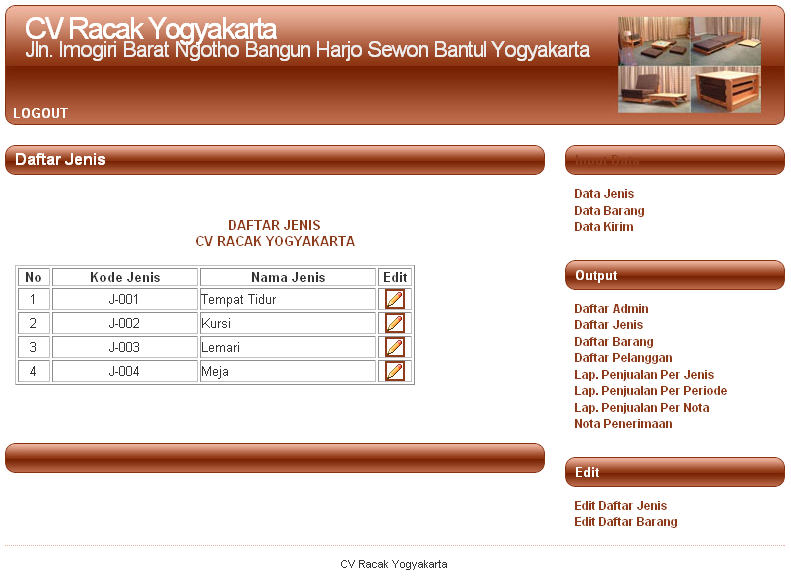 Tampilan Edit Barang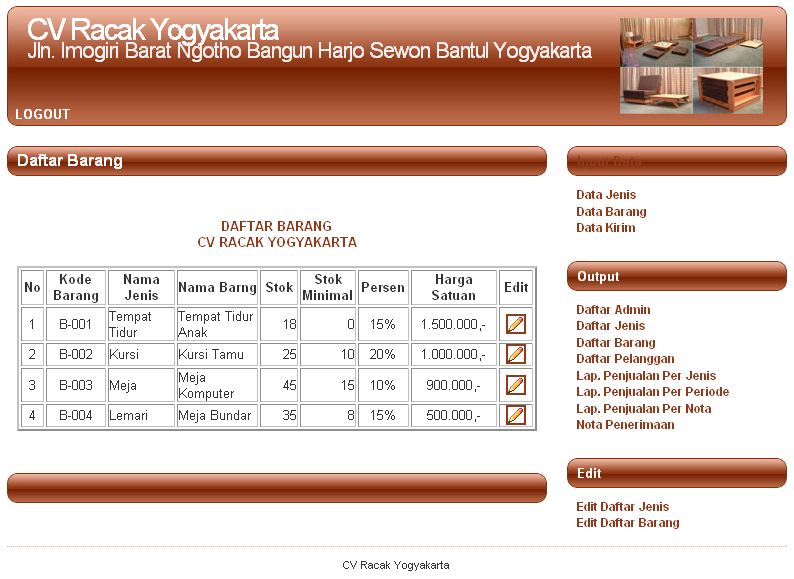 Tampilan Edit Pelanggan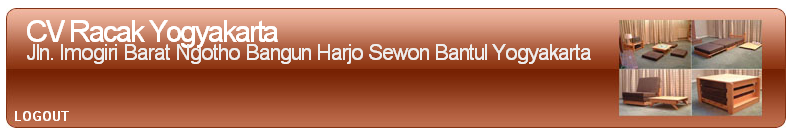 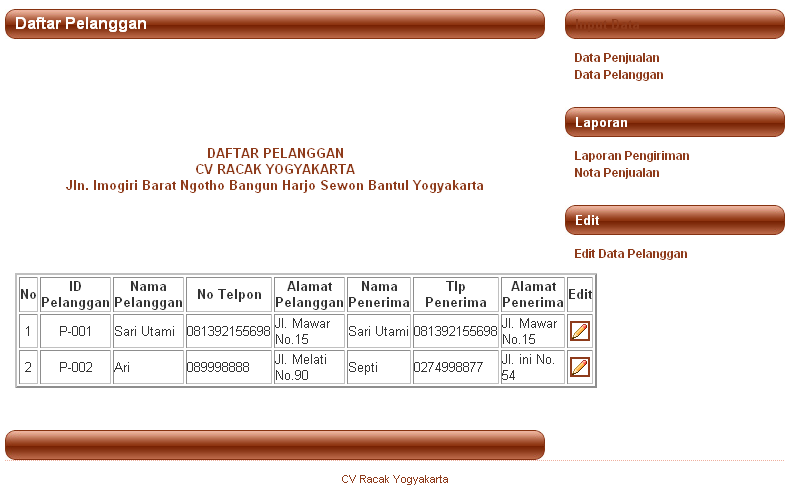 Tampilan Masukkan Data Penjualan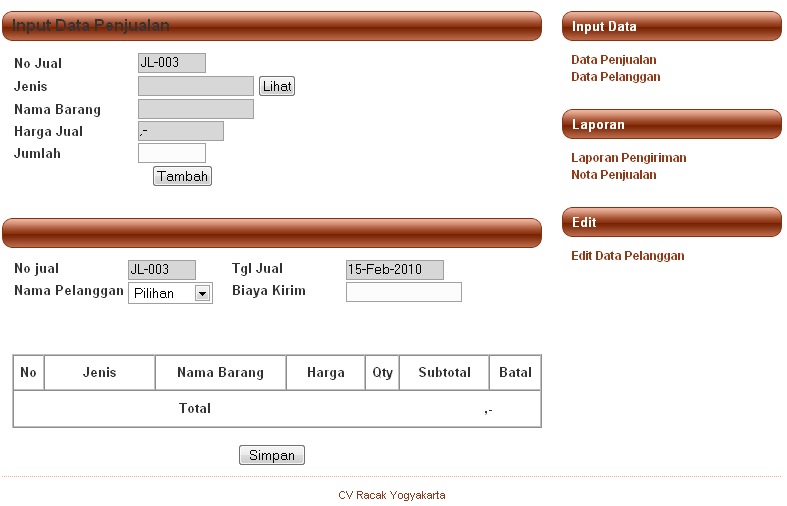 Tampilan Daftar Jenis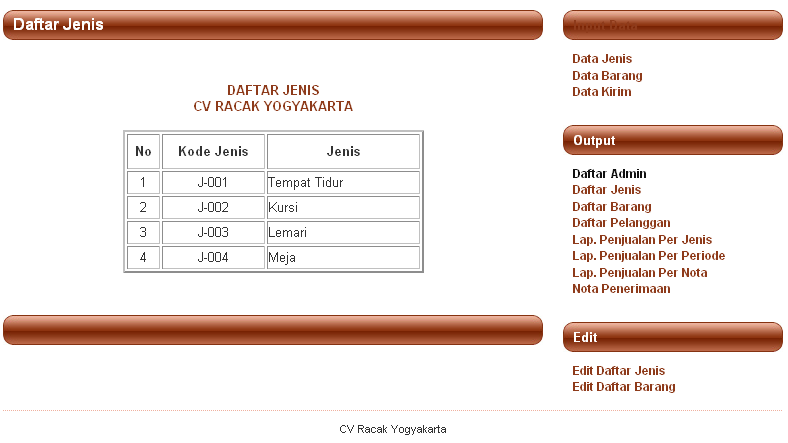 Tampilan Daftar Barang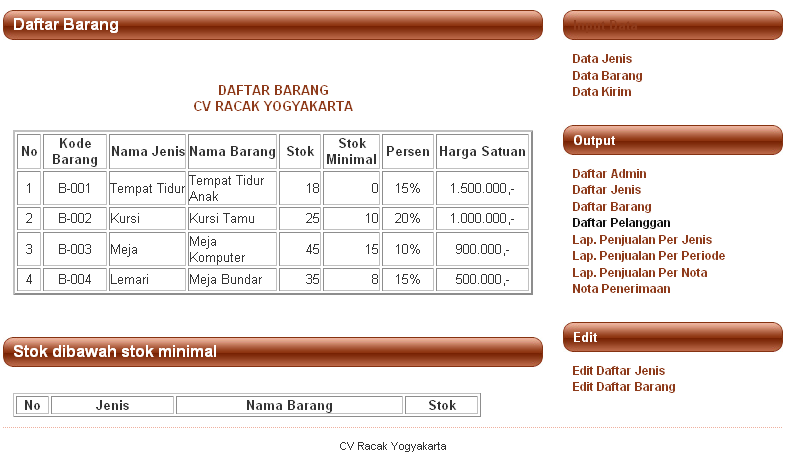 Tampilan Daftar Pelanggan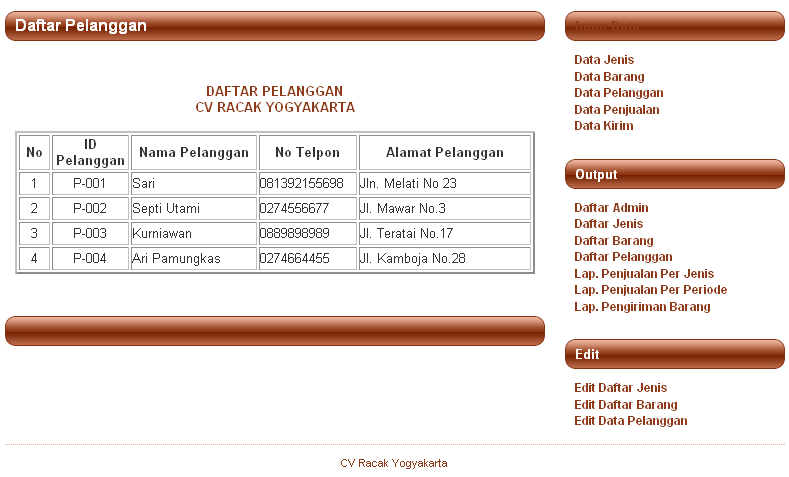 Tampilan Laporan Penjualan Per Jenis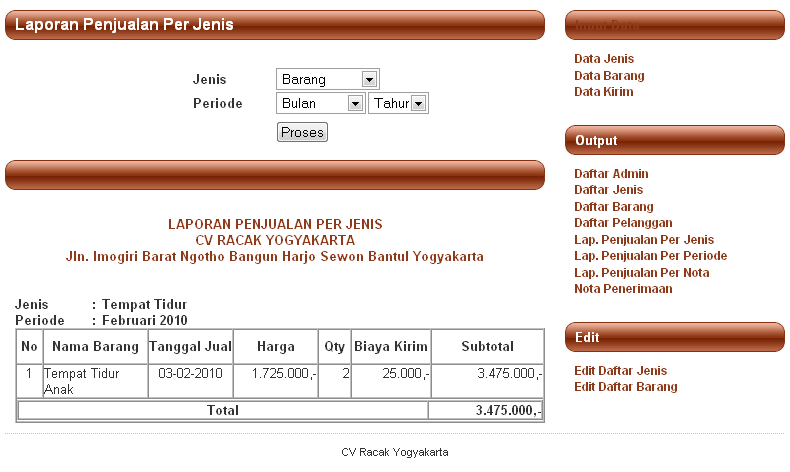 Tampilan Laporan Penjualan Per Periode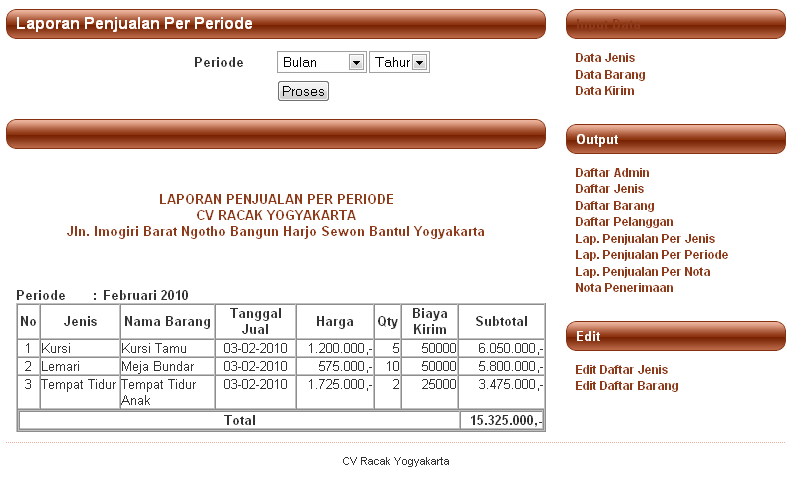 Tampilan Laporan Penjualan Per Nota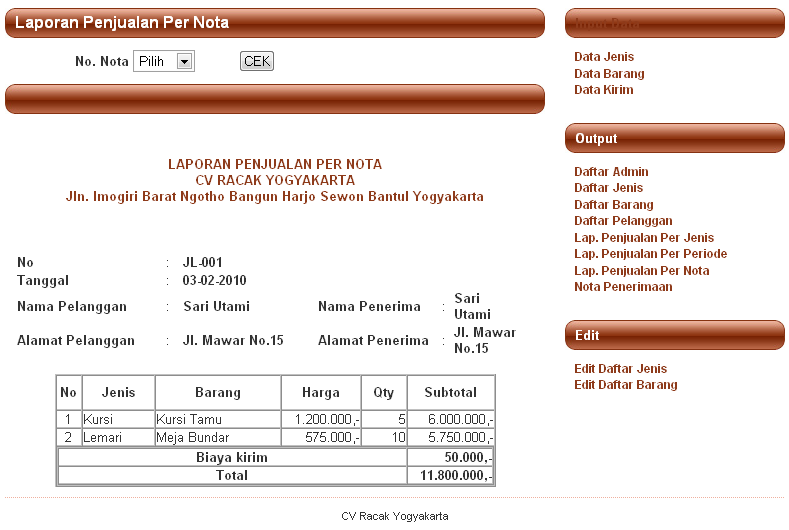 Tampilan Laporan Pengiriman Barang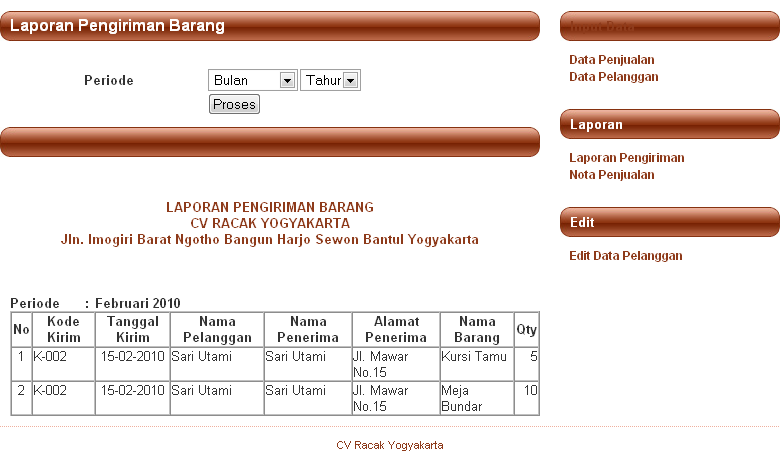 